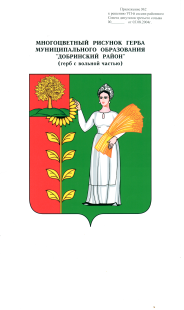               П О С Т А Н О В Л Е Н И ЕАДМИНИСТРАЦИИ СЕЛЬСКОГО ПОСЕЛЕНИЯНИЖНЕМАТРЕНСКИЙ СЕЛЬСОВЕТДобринского муниципального района Липецкой области16.05.2023                               с.Нижняя Матренка                             № 24О внесении изменений в Положение «О комиссии администрации сельского поселения Нижнематренский сельсовет по соблюдению требований к служебному поведению муниципальных служащих и урегулированию конфликта интересов»       Рассмотрев протест прокуратуры Добринского района на приложение 1 к Положению «О комиссии администрации сельского поселения Нижнематренский сельсовет по соблюдению требований к служебному поведению муниципальных служащих и урегулированию конфликта интересов», утвержденному  постановлением администрации сельского поселения Нижнематренский сельсовет Добринского муниципального района от 13.12.2017 года  № 118 (с внесенными изменениями №45 от 19.08.2021),  в целях приведения нормативного правового акта в соответствие с    действующим законодательством, руководствуясь Уставом сельского поселения Нижнематренский сельсовет, администрация сельского поселения Нижнематренский сельсовет ПОСТАНОВЛЯЕТ: 1.Внести изменения в Положение «О комиссии администрации сельского поселения Нижнематренский сельсовет по соблюдению требований к служебному поведению муниципальных служащих и урегулированию конфликта интересов», утвержденное постановлением администрации сельского поселения Нижнематренский сельсовет от 13.12.2017 года  № 118, согласно приложению.2.  Настоящее постановление вступает в силу с момента его официального обнародования.                                                                                                                                                                     3. Контроль за исполнением настоящего постановления оставляю за собой. И.о.главы администрациисельского поселенияНижнематренский сельсовет                                             С.Н.БирюковПриняты    постановлением администрации сельского поселения Нижнематренский сельсовет от 16.05.2023 г. № 24Измененияв Положении «О комиссии администрации сельского поселения Нижнематренский сельсовет по соблюдению требований к служебному поведению муниципальных служащих и урегулированию                                  конфликта интересов»                 Внести в Положение «О комиссии администрации сельского поселения Нижнематренский сельсовет по соблюдению требований к служебному поведению муниципальных служащих и урегулированию конфликта интересов»,  утвержденное постановлением администрации сельского поселения Нижнематренский сельсовет от 13.12.2017г. № 118(с внесенными изменениями №45 от 19.08.2021) следующие изменения: 1. приложение 1 к Положению «О комиссии администрации сельского поселения Нижнематренский сельсовет по соблюдению требований к служебному поведению муниципальных служащих и урегулированию конфликта интересов» изложить в новой редакцииПриложение 1                            к Положению «О комиссии администрации                                                                                                                      сельского поселения Нижнематренский сельсовет по соблюдению требований к служебному                                                                                                                                                                                                         поведению муниципальных служащих и урегулированию                                                                         конфликта интересов» Комиссия                                                                                                                                  по соблюдению требований к служебному поведению                                                 муниципальных служащих и урегулированию конфликта интересов                                в администрации сельского поселения Нижнематренский сельсоветПредседатель комиссии        - Маякова Ольга Александровна- главный                                                     специалист эксперт администрации сельского                                                     поселения Нижнематренский сельсовет,Заместитель председателя комиссии – Семенова Ульяна Сергеевна – депутат                                                    Совета депутатов сельского поселения                                                     Нижнематренский сельсовет, воспитатель ГДО                                                     с.Нижняя Матренка,Секретарь комиссии               - Елисеева Мария Юрьевна -  депутат                                                    Совета депутатов сельского поселения                                                     Нижнематренский сельсовет, социальный                                                     работник филиала ЦСЗН Липецкой области                                                     №4 по Добринскому району,Члены  комиссии:Батышкина Светлана  Юрьевна– заведующая библиотекой с.Нижняя                                                          Матренка ЦБС Добринского района,Солманова Лидия Николаевна – депутат Совета депутатов сельского                                                     поселения Нижнематренский сельсовет,                                                     учитель МБОУ СШ с.Нижняя Матренка.